                                                                               GOBIERNO MUNICIPAL EL SALTO, JALISCO 2018-2021PROGRAMA OPERATIVO ANUAL  2019-2020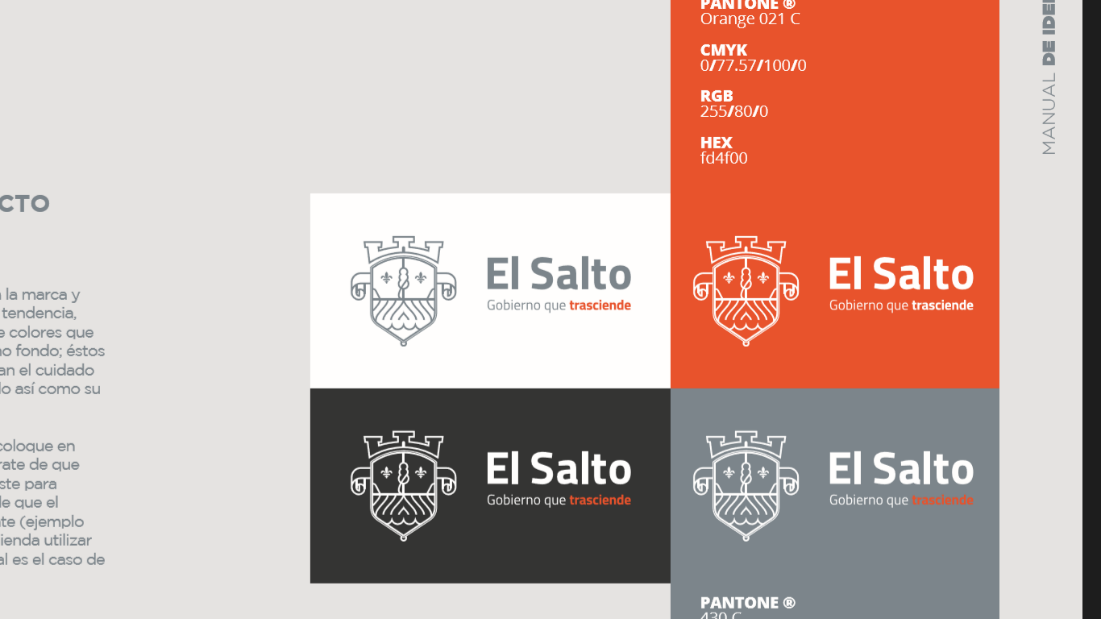                            Nombre de la Dependencia: Dirección de Catastro                           Eje de Desarrollo: El Salto CompetitivoACCIÓN, PROGRAMA O PROYECTOOBJETIVOMETAINDICADORPROGRAMACIÓN POR MESPROGRAMACIÓN POR MESPROGRAMACIÓN POR MESPROGRAMACIÓN POR MESPROGRAMACIÓN POR MESPROGRAMACIÓN POR MESPROGRAMACIÓN POR MESPROGRAMACIÓN POR MESPROGRAMACIÓN POR MESPROGRAMACIÓN POR MESPROGRAMACIÓN POR MESPROGRAMACIÓN POR MESACCIÓN, PROGRAMA O PROYECTOOBJETIVOMETAINDICADOROCTNOVDICENEROFEBMARABRILMAYOJUNJULAGSSEPTACTUALIZACION DE CUENTAS DE LA BASE DE DATOS DE CATASTRO Y VALUACION DE GABINETESEGUIMIENTO EN EL CUMPLIMIENTO DE LOS OBJETIVOSLOGRAR ACTUALIZACION DE 4400 CUENTASVARIANTES DE ACTUALIZACIÓNREGISTRO DE AVALUOS Y DICTAMENES EN EL SISTEMASEGUIMIENTO EN EL CUMPLIMIENTO DE LOS OBJETIVOSDAR TRAMITE A LO SOLICITADO POR LOS PERITOS Y LOS CONTRIBUYENTESSOLICITUDES EMITIDAS CHECADASPROYECTO DE TABLAS DE VALORES PARA EL 2021ACERCAR LOS VALORS EXISTENTES A LOS VALORES COMERCIALES, QUE RIGEN EN EL MERCADO PARA EFECTOS CATASTRALES E INCREMENTAR LA RECAUDACIONSUJETO AL INICIO DE AÑOPUBLICACIÓN EN EL DIARIO OFICIAL POR PARTE DEL CONGRESO DEL ESTADOVALUACION MASIVA EN LOS CORREDORES INDUSTRIALESVALIDAR AL 100% TODAS LAS CUENTAS100% DE LAS CUENTASVARIANTES DE AQCTUALIZACIÓN